Publicado en  el 16/09/2013 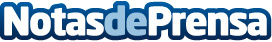 El precio medio del suelo urbano descendió un 17,4% en el segundo trimestre de 2013 en tasa interanualEl precio medio del metro cuadrado del suelo descendió en el segundo trimestre de 2013 un 17,4% en tasa interanual (segundo trimestre de 2013/segundo trimestre de 2012), al situarse en 161,5 euros. Frente al trimestre anterior, los precios experimentaron un aumento del 2,7%.Datos de contacto:Ministerio de FomentoNota de prensa publicada en: https://www.notasdeprensa.es/el-precio-medio-del-suelo-urbano-descendio-un_2 Categorias: Inmobiliaria http://www.notasdeprensa.es